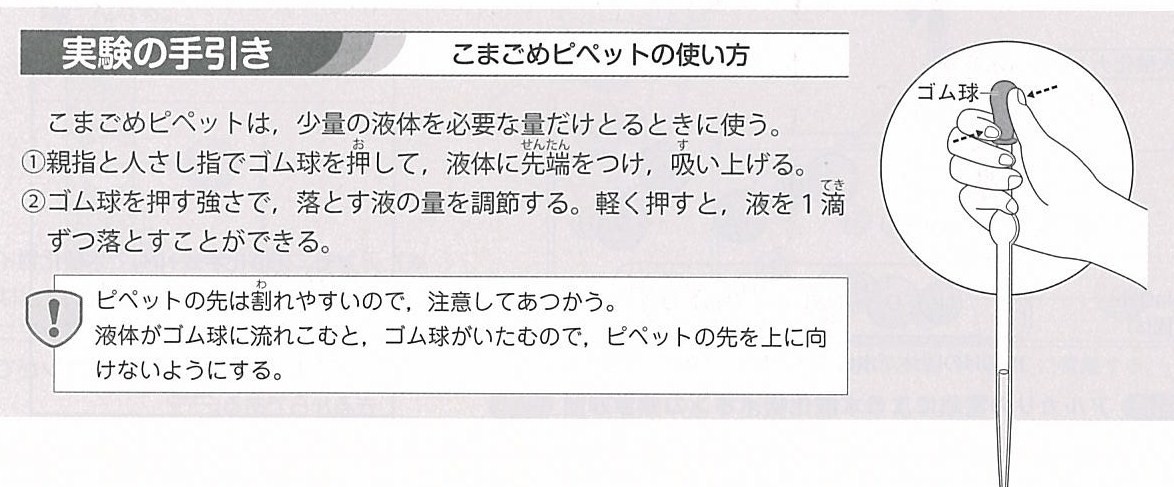 酸　　　　　　　　　　　　　　　　　　　　　　　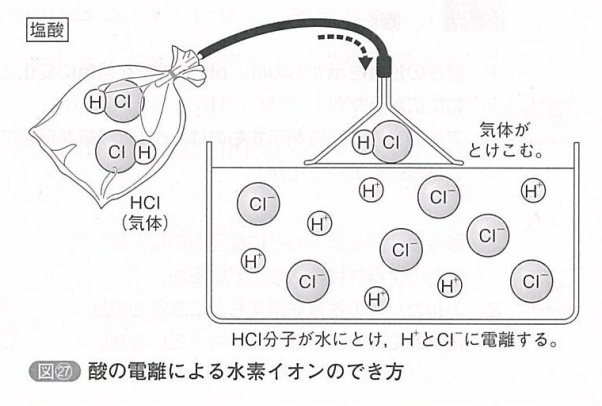 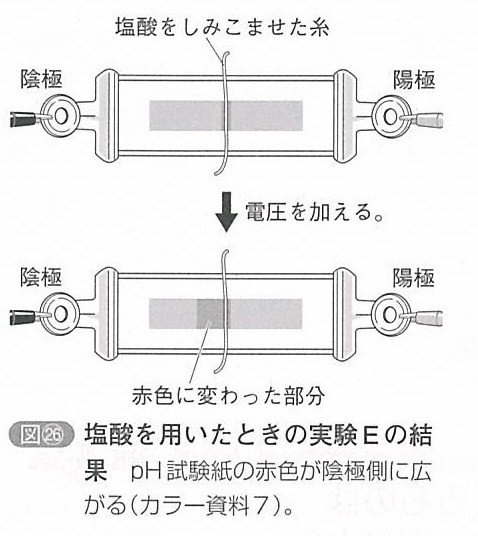 アルカリ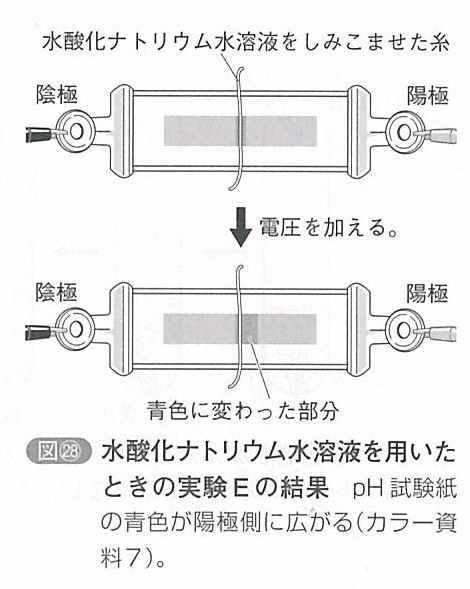 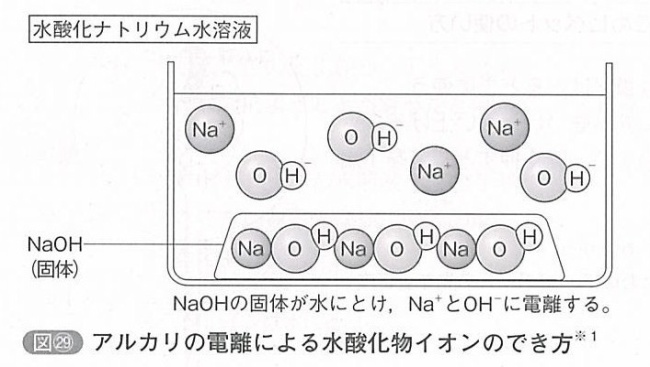 水素が発生する理由　水素イオンと金属の反応　　　　　マグネシウム原子Mgが　　　練習問題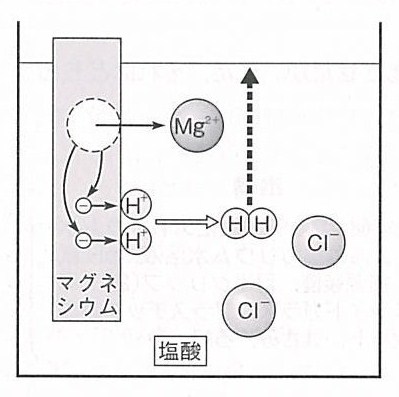 電子を２個放出してマグ　　　　亜鉛と硫酸の場合はどうなりますか？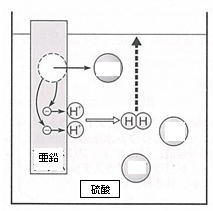 ネシウムイオンMg２＋になる。この２個の電子を水素イオンH＋が受け取って水素原子Hになり、２個の水素原子が結びついて水素分子H2となって気体の水素が発生している。水素が発生する理由　水素イオンと金属の反応　　　　　マグネシウム原子Mgが　　　練習問題電子を２個放出してマグ　　　　亜鉛と硫酸の場合はどうなりますか？ネシウムイオンMg２＋になる。この２個の電子を水素イオンH＋が受け取って水素原子Hになり、２個の水素原子が結びついて水素分子H2となって気体の水素が発生している。